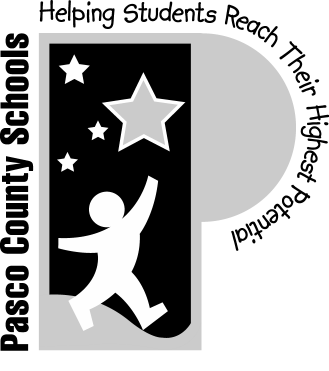 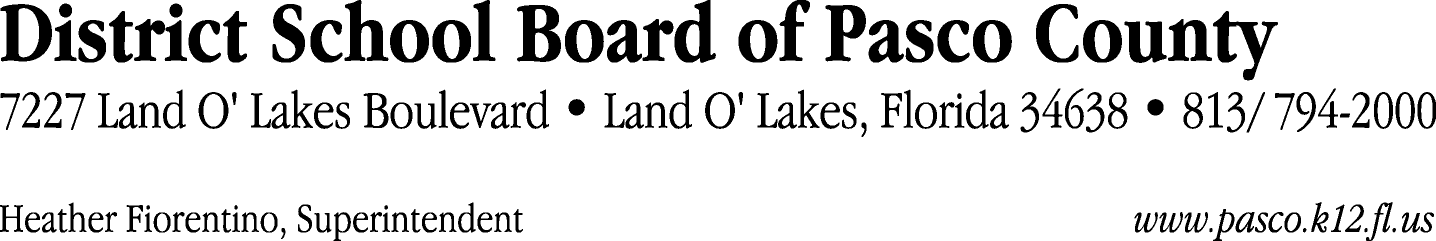 Finance Services Department813/ 794-2294	Fax:  813/ 794-2266727/ 774-2294	TDD:  813/ 794-2484352/ 524-2294	MEMORANDUMDate:	June 2, 2011To:	School Board Members	From:	John W. Simon, Jr., Director of Finance Services	Re:	Attached Warrant List for June 7, 2011	Please review the current computerized list. These totals include computer generated, handwritten and cancelled checks.Warrant numbers 824462 through 824757	1,100,768.26Amounts disbursed in Fund 110	399,405.67Amounts disbursed in Fund 421	120,826.18Amounts disbursed in Fund 398	3,178.00Amounts disbursed in Fund 921	15,372.28Amounts disbursed in Fund 371	19,508.82Amounts disbursed in Fund 423	25,903.00Amounts disbursed in Fund 422	18,415.39Amounts disbursed in Fund 410	145,531.44Amounts disbursed in Fund 349	835.13Amounts disbursed in Fund 379	15,566.50Amounts disbursed in Fund 341	19,700.00Amounts disbursed in Fund 425	3,651.52Amounts disbursed in Fund 792	134,528.28Amounts disbursed in Fund 793	9,398.22Amounts disbursed in Fund 432	9,002.65Amounts disbursed in Fund 715	4,852.19Amounts disbursed in Fund 791	4,681.94Amounts disbursed in Fund 713	64,663.35Amounts disbursed in Fund 433	6,128.02Amounts disbursed in Fund 390	16,926.00Amounts disbursed in Fund 318	850.92Amounts disbursed in Fund 393	50,927.76Amounts disbursed in Fund 397	10,915.00Confirmation of the approval of the June 7, 2011 warrants will be requested at the June 21, 2011 School Board meeting.